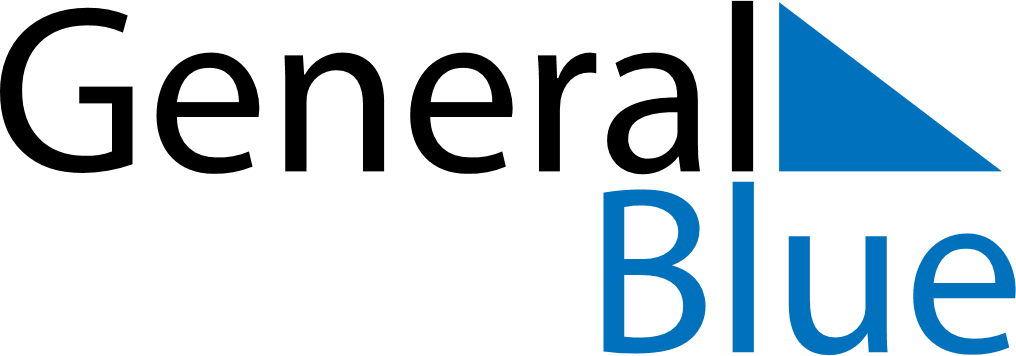 September 2021September 2021September 2021Cabo VerdeCabo VerdeSUNMONTUEWEDTHUFRISAT123456789101112131415161718National Day192021222324252627282930